Scientific Areas as Specific Areas of Research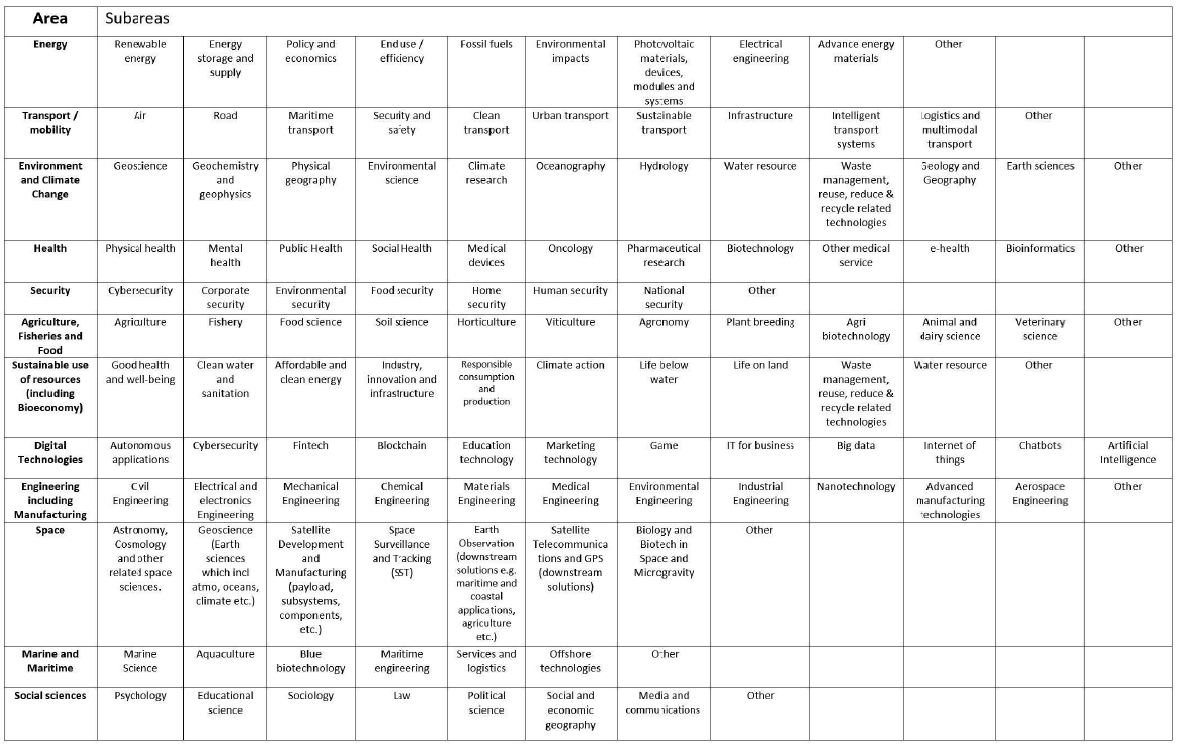 